Sjednica  Nastavničkog vijeća održat će se u ponedjeljak                                             16. rujna  2019. u 13: 15 satiDnevni red:Potvrda zapisnika sjednica Nastavničkog vijeća održanih 28. kolovoza i    2. rujna  2019. Zamolbe;Kalendar rada šk. god. 2019./2020.Razno.ravnateljicaNeda Bartulin, prof.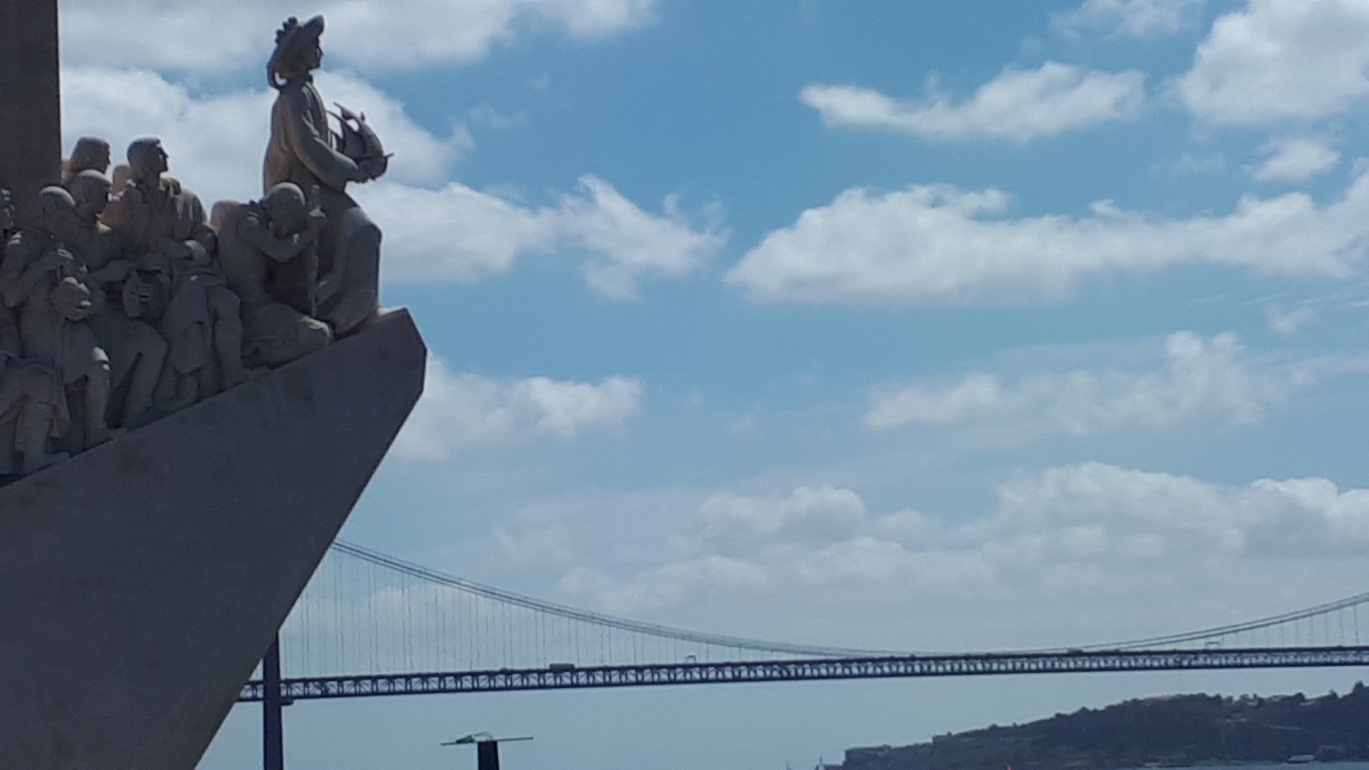 